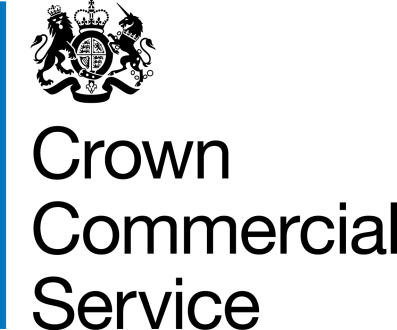 This Framework Award Form creates the Framework Contract. It summarises the main features of the procurement and includes CCS and the Supplier’s contact details.CCS The Minister for the Cabinet Office represented by its executive agency the Crown Commercial Service (CCS). Its offices are on: 9th Floor, The Capital, Old Hall Street, Liverpool L3 9PP.SupplierFramework ContractThis framework contract between CCS and the Supplier allows the Supplier to be considered for Call-off Contracts to supply the Deliverables in the Framework. You cannot deliver in any other Lot under this contract. Any references made to other Lots in this contract do not apply.] This opportunity is advertised in the Contract Notice in the Official Journal of the European Union reference https://www.contractsfinder.service.gov.uk/Notice/cb73eac8-4484-4415-8251-e4499941f4b7  (OJEU Contract Notice).Deliverables Crown Commercial Services (CCS), the Authority, is putting in place a commercial agreement for training estate services for use by Defence Infrastructure Organisation (DIO), a part of the Ministry of Defence and other UK public sector bodies and future successor organisations, which include Central Government Departments, Arm’s Length Bodies andAgencies, NDPBs, NHS and Local Authorities. CCS aims to allow procuring departments the ability to enter into call-off contracts of various sizes and complexity.The range of services required by training estates include, but are not limited to:— building and facilities management services,— facilities management services involving computer operation,— land management services,— construction work,— construction work for military buildings and installations,— technical services,— catering services,— cleaning services,— refuse and waste related services,     — cleaning and sanitation services.Remember that the full specification is in Framework Schedule 1 (Specification) - Attachment 10The conclusion of a framework contract is subject to the provision of due ‘certificates, statements, non disclosure agreement and other means of proof’ where bidders have, to this point, relied on self-certification. This means Professional Indemnity insurance - £10,000,000 Public Liability Public liability insurance - £10,000,000 Employer Liability insurance - £10,000,000 ISO9001 and ISO140001 Valid Cyber Essentials Plus certificateCall Off At Call Off you will be required to provide -: ISO44001NON DISCLOSURE AGREEMENT – Please note you are required to sign and return the Non Disclosure Agreement (Attachment 13).Framework Start Date[Insert Day Month Year]Framework Expiry Date[Insert Day Month Year]FrameworkOptionalExtensionPeriod12 Month extensionUp to [Insert Day Month Year]OrderProcedureSee Framework Schedule 7 (Call-off Award Procedure)Framework Incorporated Terms (together these documents form the ‘the Framework Contract’)The following documents are incorporated into the Framework Contract. Where numbers are missing we are not using these schedules. If the documents conflict, the following order of precedence applies:This Framework Award FormCall Off Schedule 26. Scottish LawCall Off Schedule 27. Northern Ireland LawCall Off Schedule 20. ClusteringJoint Schedule 1 (Definitions)  Joint Schedule 11 (Processing Data) The following Schedules for RM6155 Training Estates Services  (each taking equal precedence in this Framework Contract):Framework Schedule 1 (Specification) Framework Schedule 3 (Framework Prices)Framework Schedule 4 (Framework Management)Framework Schedule 5 (Management Charges and Information)Joint Schedule 13 (Cyber Essentials Scheme) OptionalFramework Schedule 7 (Call-Off Procedure and Award CriteriaJoint Schedule 7 (Financial Distress)Joint Schedule 3 (Insurance Requirements)Joint Schedule 9 ( Minimum Standards and Reliability) OptionalJoint Schedule 12 (Supply Chain Visibility)Joint Schedule 6 (Key Subcontractors)Joint Schedule 4 (Commercially Sensitive Information)Framework Schedule 6 (Order Form Template and template Call-off Schedules) including the following Call-Off Schedules which shall take the order of precedence given to them in the Order form of the relevant Call Off contract)Call Off Schedule 1 (Transparency Reports)Call Off Schedule 2 (Staff Transfer)Call Off Schedule 3 (Continuous Improvement)Call Off Schedule 4 (Facilities Management)Call Off Schedule 4a (Billable Works and Projects)Call Off Schedule 5 (Call Off Pricing)Call Off Schedule 6a (Tupe Surcharge)Call Off Schedule 6b Tupe (Transferring Buyer Employees-Contract Price Adjustment)Call Off Schedule 23 (Redundancy Surcharge) - OptionalCall Off Schedule 7 (Key Staff)Call Off Schedule 8 ( Business Continuity and Disaster Recovery)Call Off Schedule 9 ( Security)Call Off Schedule 10 (Exit Management)Call Off Schedule 11 (Insurance Requirements)Call Off Schedule 12 (ICT Services Terms) – OptionalCall Off Schedule 13 (Mobilisation Plan and Testing) – OptionalCall Off Schedule 14 (Key Performance Indicators) – OptionalCall Off Schedule 15 (Contract Management) – OptionalCall Off Schedule 16 (Benchmarking) – OptionalCall Off Schedule 17 (MOD Terms) – OptionalCall Off Schedule 19 (Collateral Warranty Agreements) – OptionalCall Off Schedule 21 (Perfomance Bond) OptionalCall Off Schedule 22 (Call Off Tender) - OptionalFramework Schedule 9 (Cyber Essentials Scheme) Call-Off Schedule 1. (Transparency Reports)Call-Off Schedule 2. (Staff Transfer)Joint Schedule 2 (Variation Form)Call-Off Schedule 3. (Continuous Improvement)Call-Off Schedule 4 (Facilities Management)Call-Off Schedule 4a. (Billable Works and Projects)Call-Off Schedule 5. (Call-Off Pricing)Call-Off Schedule 6A. (TUPE Surcharge)Call Off Schedule 6B (TUPE Transferring Buyer Employees-Contract Price Adjustment)Call-Off Schedule 7. (Key Staff)Call-Off Schedule 8. (Business Continuity and Disaster Recovery)Call-Off Schedule 9. (Security)Call-Off Schedule 10. (Exit Management)Call Off Schedule 11Call-Off Schedule 12. (ICT Services Terms) OptionalCall-Off Schedule 18. (Concession Agreement) OptionalCall-Off Schedule 19. (Collateral Warranty Agreements) OptionalCall-Off Schedule 20. (Clustering) OptionalCall-Off Schedule 21. (Performance Bond) OptionalCall-Off Schedule 22. (Call-off Tender) OptionalCall Off Schedule 24. (Collaboration) OptionalCall Off Schedule 25. (Background Checks) OptionalCall Off Schedule 26. (Scottish Law) OptionalCall Off Schedule 27. (Northern Ireland Law) OptionalCall Off Schedule 28. (Call Off Specification) Call Off Schedule 29. (Lease Terms) OptionalFramework Schedule 8 (Self Audit Certificate)Joint Schedule 2 (Variation Form)Joint Schedule 8 (Guarantee) OptionalJoint Schedule 10 (Rectification Plan)CCS Core Terms (version 3.0.7)Joint Schedule 5 (Corporate Social Responsibility) Framework Schedule 2(Framework Tender) provided that any parts of the Framework Tender which offer a better commercial position for CCS or Buyers (as decided by CCS) will take precedence over the documents above (together ‘the Framework Contract’)Framework Special TermsSpecial Term 1 – N/AFramework Special TermsFramework Special TermsFramework Prices Details in Framework Schedule 3 (Framework Prices)InsuranceDetails in Annex of Joint Schedule 3 (Insurance Requirements).Cyber Essentials CertificationCyber Essentials Scheme Plus Certificate (or equivalent). See Joint Schedule 13 ( Cyber Essentials Scheme)Management ChargeThe Supplier will pay, excluding VAT, 0.5% of all the Charges for the Deliverables invoiced to the Buyer under all Call-Off Contracts.Supplier FrameworkManager[Insert name][Insert job title][Insert email address][Insert phone number]Supplier Authorised Representative[Insert name][Insert job title][Insert email address][Insert phone number]Supplier Compliance Officer[Insert name][Insert job title][Insert email address][Insert phone number]Supplier Data Protection Officer[Insert name][Insert job title][Insert email address][Insert phone number]Supplier Marketing Contact[Insert name][Insert job title][Insert email address][Insert phone number]Key SubcontractorsKey Subcontractor 1Name (Registered name if registered) [insert name]Registration number (if registered) [insert number]Role of Subcontractor [insert role][Guidance: copy above lines as needed]CCS Authorised Representative[Insert name][Insert job title][Insert email address][Insert phone number]For and on behalf of the Supplier:For and on behalf of the Supplier:For and on behalf of CCS:For and on behalf of CCS:Signature:Signature:Name:Name:Role:Role:Date:Date: